R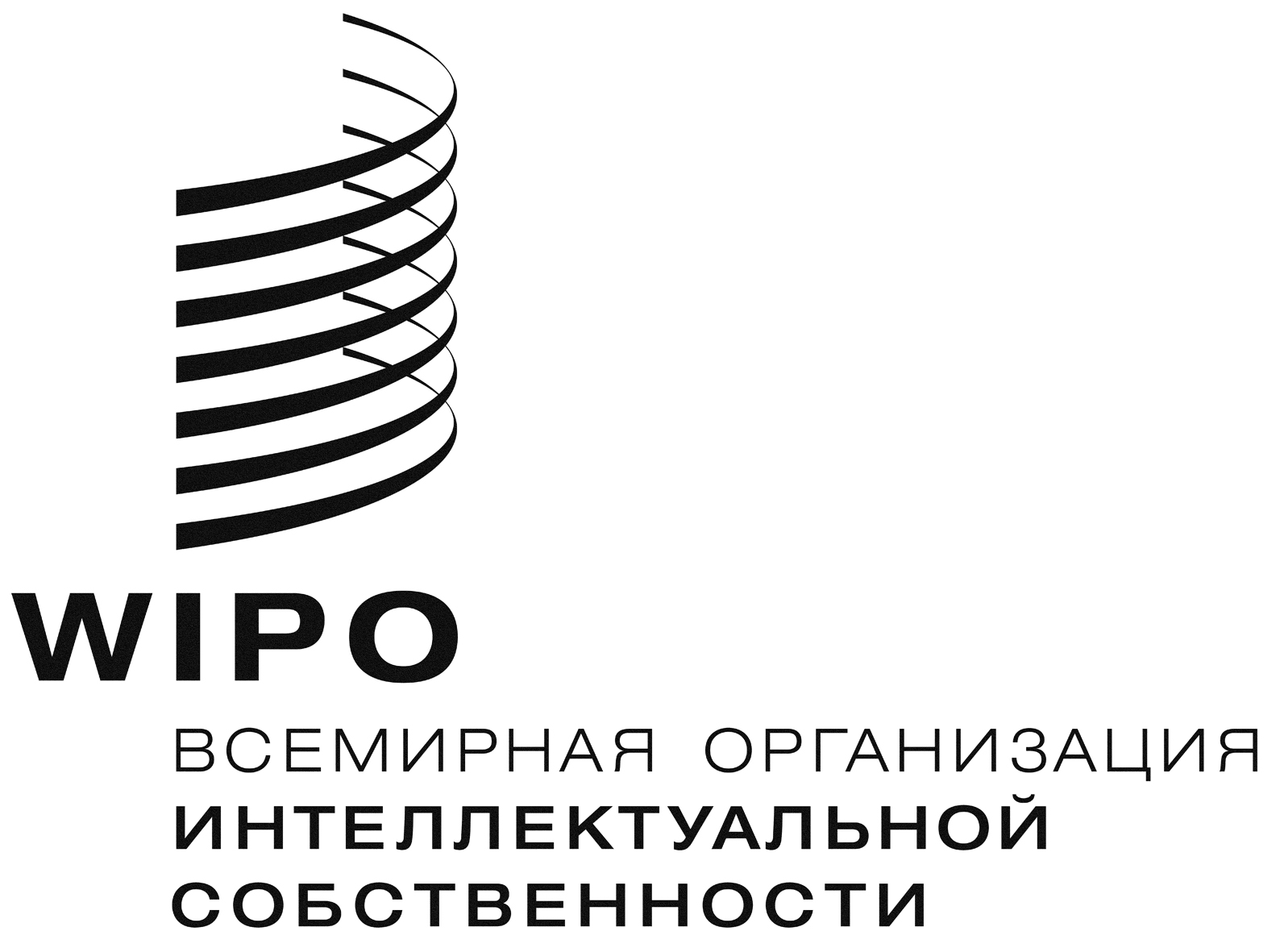 H/A/38/1оригинал: английскийдата: 23 июля 2018 г.Специальный союз по международному депонированию промышленных образцов (Гаагский союз)АссамблеяТридцать восьмая (17-я внеочередная) сессия
Женева, 24 сентября–2 октября 2018 г.ПРЕДЛАГАЕМЫЕ ПОПРАВКИ К ОБЩЕЙ ИНСТРУКЦИИ К АКТУ 1999 Г. И АКТУ 1960 Г. ГААГСКОГО СОГЛАШЕНИЯДокумент подготовлен Международным бюроI.	ВВЕДЕНИЕСедьмая сессия Рабочей группы по правовому развитию Гаагской системы международной регистрации промышленных образцов (далее именуемой – «Рабочая группа») была проведена 16–18 июля 2018 г.На этой встрече Рабочая группа положительно оценила возможность представления предложения о внесении поправок в Общую инструкцию к Акту 1999 г. и Акту 1960 г. Гаагского соглашения (далее именуемую – «Общая инструкция») в отношении правила 3 для принятия Ассамблеей Гаагского союза.II.	ПРЕДЛАГАЕМЫЕ ПОПРАВКИ К ПРАВИЛУ 3 ОБЩЕЙ ИНСТРУКЦИИПравило 3 Общей инструкции посвящено представительству при Международном бюро.  Рабочая группа обсудила документ H/LD/WG/7/2, в котором содержится предложение о внесении поправок в правило  3 с целью смягчения требования о представлении доверенности на момент подачи заявки.Согласно правилу 3(2)(a) и (b) назначение представителя при Международном бюро может быть сделано с помощью бланка международной заявки при условии, что такая заявка подписана заявителем, или с помощью отдельного сообщения («доверенности»), которое может относиться к одной или более оговоренным международным заявкам одного и того же заявителя и должно быть подписано этим заявителем.Если международная заявка, представленная за подписью представителя, не сопровождается доверенностью, Международное бюро направляет письмо о несоответствии требованиям.  В 2017 г. Международное бюро получило 5 213 международных заявок.  В этом же году оно направило представителям 405 писем о несоответствии требованиям с просьбой представить доверенность, причем 123 таких письма были обусловлены исключительно этой причиной.Все случаи несоответствия требованиям были в конечном счете разрешены, а это говорит о том, что формальное направление Международным бюро писем о несоответствии требованиям практически бесполезно, если не считать соблюдение протокольного требования включать доверенность в материалы досье.Требование представлять при подаче международной заявки доверенность за подписью заявителя нередко вызывает трудности как для представителей, так и для заявителей, особенно если они должны соблюсти установленные сроки для того, чтобы гарантировать права и интересы заявителя.Так, в стремлении упростить задачу пользователей Гаагской системы Рабочая группа положительно оценила возможность представления предложения о внесении поправок в Общую инструкцию в отношении правила 3 в приведенном ниже виде для принятия Ассамблеей Гаагского союза, предложив установить датой вступления в силу указанных поправок 1 января 2019 г.Предлагается изменить формулировку подпункта (2)(a) правила  3 следующим образом:  «Назначение представителя может быть сделано в международной заявке.  Указание представителя в международной заявке на момент ее подачи означает назначение этого представителя заявителем».Предлагаемая поправка позволит Международному бюро – в соответствии с подпунктом (3)(a) – вносить в Международный реестр запись о представителе в том случае, если его (ее) имя и адрес указаны в бланке заявки с соблюдением требований раздела 301 Административной инструкции, даже если на соответствующем бланке подпись заявителя отсутствует.Таким образом, Международное бюро будет исходить из того, что данное лицо уполномочено заявителем подавать заявку и быть указанным в реестре в качестве представителя для совершения последующих действий и управления произведенной на основе заявки международной регистрацией.Формулировка «на момент ее подачи» призвана уточнить, что назначение представителя, который не был указан в соответствующем качестве в бланке заявки на момент подачи первой заявки, должно быть сделано в отдельном сообщении (доверенность) в соответствии с положением подпункта (2)(b).Более того, пункт (4) правила 3 оговаривает «последствия назначения представителя».  С учетом предлагаемой поправки к подпункту (2)(a) Рабочая группа отметила, что формулировка «За исключением случаев, когда в настоящей Инструкции явно предусмотрено иное» в подпункте (4)(a) утрачивает свою актуальность, становится лишней и вносит путаницу, и рекомендовала исключить ее.Для удобства пользования предлагаемые поправки к правилу 3 вначале воспроизводятся в приложении I в режиме редактирования с отображением изменений, т.е. текст, который предлагается исключить, перечеркнут, а текст, который предлагается добавить, подчеркнут.  Для еще большей ясности окончательный текст положения в том виде, который он приобретет после внесения поправок, воспроизводится в приложении II.Ассамблее Гаагского союза предлагается принять поправки к Общей инструкции в отношении правила 3 в том виде, в каком они представлены в приложениях I и II документа H/A/38/1, и установить датой их вступления в силу – 1 января 2019 г.[Приложения следуют]Общая инструкцияк Акту 1999 г. и Акту 1960 г.Гаагского соглашения(действует с [1 января 2019 г.])Правило 3Представительство перед Международным бюро[…][Назначение представителя]  (a)  Назначение представителя может быть сделано в международной заявке.  (b)	Назначение представителя может быть также сделано в отдельном сообщении, которое может относиться к одной или более оговоренным международным заявкам или международным регистрациям одного и того же заявителя или владельца.  Упомянутое сообщение подписывается заявителем или владельцем.(c)	Если Международное бюро считает назначение представителя не соответствующим правилам, оно уведомляет об этом заявителя или владельца и предполагаемого представителя.[…](4)	[Последствия назначения представителя]  (a)  одпись представителя, запись о котором внесена в соответствии с пунктом (3)(а), заменяет подпись заявителя или владельца.(b)	За исключением случаев, когда в настоящей Инструкции явно требуется, чтобы сообщение было адресовано как заявителю или владельцу, так и представителю, Международное бюро направляет представителю, запись о котором внесена в соответствии с пунктом (3)(а), любое сообщение, которое в отсутствие представителя должно было бы быть направлено заявителю или владельцу;  любое сообщение, направленное таким образом упомянутому представителю, имеет такое же действие, как если бы оно было направлено заявителю или владельцу.(c)	Любое сообщение, направленное в Международное бюро представителем, запись о котором внесена в соответствии с пунктом (3)(а), имеет такое же действие, как если бы оно было направлено в указанное Бюро заявителем или владельцем.[…][Приложение II следует]Общая инструкцияк Акту 1999 г. и Акту 1960 г.Гаагского соглашения(действует с [1 января 2019 г.])Правило 3Представительство перед Международным бюро[…][Назначение представителя]  (a)  Назначение представителя может быть сделано в международной заявке.  Указание представителя в международной заявке на момент ее подачи означает назначение этого представителя заявителем.(b)	Назначение представителя может быть также сделано в отдельном сообщении, которое может относиться к одной или более оговоренным международным заявкам или международным регистрациям одного и того же заявителя или владельца.  Упомянутое сообщение подписывается заявителем или владельцем.(c)	Если Международное бюро считает назначение представителя не соответствующим правилам, оно уведомляет об этом заявителя или владельца и предполагаемого представителя.[…](4)	[Последствия назначения представителя]  (a)  Подпись представителя, запись о котором внесена в соответствии с пунктом (3)(а), заменяет подпись заявителя или владельца.(b)	За исключением случаев, когда в настоящей Инструкции явно требуется, чтобы сообщение было адресовано как заявителю или владельцу, так и представителю, Международное бюро направляет представителю, запись о котором внесена в соответствии с пунктом (3)(а), любое сообщение, которое в отсутствие представителя должно было бы быть направлено заявителю или владельцу;  любое сообщение, направленное таким образом упомянутому представителю, имеет такое же действие, как если бы оно было направлено заявителю или владельцу.(c)	Любое сообщение, направленное в Международное бюро представителем, запись о котором внесена в соответствии с пунктом (3)(а), имеет такое же действие, как если бы оно было направлено в указанное Бюро заявителем или владельцем.[…][Конец приложения II и документа]